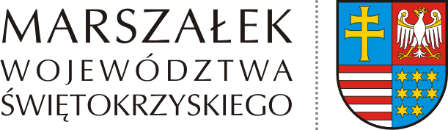 ŚO-V.7440.2.2024		Kielce, 11 kwietnia 2024OBWIESZCZENIE Działając na podstawie art. 10, 49 i 61 §4 ustawy z dnia 14 czerwca 1960r. Kodeks postępowania administracyjnego (Dz.U. z 2023, poz. 775 ze zm.) oraz art. 161 ust. 1 i art. 80 ust. 3, w związku z art. 41 ust. 1 i 3 ustawy z dnia 9 czerwca 2011r. Prawo geologiczne i górnicze (Dz.U. z 2023, poz. 633 ze zm.),zawiadamiam, że na wniosek Pełnomocnika Generalnego Dyrektora Dróg Krajowych i Autostrad, reprezentującego Skarb Państwa, zostało wszczęte postępowanie w sprawie zatwierdzenia Projektu robót geologicznych dla określenia warunków geologiczno-inżynierskich posadowienia obiektów budowlanych inwestycji liniowej pn. „Budowa obwodnicy Ostrowca Świętokrzyskiego 
w ciągu drogi krajowej nr 9 odcinek Rudka - Jacentów”. W ramach projektu robót założono wykonanie otworów geologiczno-inżynierskich i sondowań w rejonie projektowanego odcinka drogi krajowej nr 9, na nieruchomościach gruntowych położonych w granicach:-	Gminy Kunów dz. nr ewid.: 79, 80, 81/2, 84, 87/2, 90, 91, 95, 98, 100, 103, 106/2, 161/1, 161/3, 161/4, 162/1, 162/2, 163/2, 164/1, 165/6, 189/3, 192/9, 194/5, 195/2, 202, 203, 205, 206, 220/2, 224, 238/7, 238/3, 238/5, 238/8, (obręb Rudka), 757 (obręb Udziców),-	Gminy Bodzechów dz. nr ewid.: 3, 18, 19, 23, 24, 51, 53, 56, 58, 101/2, 102/2, 103, 105/1, 105/7, 187/1, 240/1, 240/2, 241/2, 242/1, 243/1, 243/2, 244/2, 245, 246, 247, 273/2, 274/1, 325/1, 330, 339, 344, 345, 346, 347, 348, 349, 350/1, 350/2, 352, 446, 451, 452, 473, 577, 587/2, 588, 592, 593, 594, 596, 614, 615/2, 609, 611, 613, 678, 679, 1003/2, 1062, 1065, 1067, 1072, 1073, 1092, 1094, 1099, 1100, 1101, 1102, 1103/1, 1104, 1105, 1107, 1121, 1123, 1140, 1187, 1643, 1646, 1645, 1644, 1729/2, 1708, 1709, 1710, 1711, 1722, 1723, 1724, 1725, 1726, 1730, 1736, 1737, 1740, 1741, 1747, 1748, 1749, 1751, 1753, 1754 (obręb Chmielów), 145/2 (obręb Szyby), 270, 271 (obręb Gromadzice), 57, 58, 59, 60, 61, 63, 97, 99/1, 99/4, 99/6, 99/7, 130/3, 182/1, 183/1, 183/5, 184/1, 184/2, 353 (obręb Świrna), 43/1, 45/2, 46, 56, 57, 61, 63, 64, 65, 66, 67/4, 67/5, 68/1, 68/2, 68/1, 73, 76, 77, 78, 79, 83, 86, 87, 88/1, 89/12, 90, 91, 124, 134, 139/2, 141, 142/1, 142/3, 147, 150, 163/1, 163/2, 164, 165, 169/6, 169/7, 170, 171, 172/2, 173, 176, 177, 191/1, 195/2, 197, 199, 201/2, 204/2, 207, 208/1, 208/3, 209/1, 209/2, 213, 215/1, 216/3, 217/1, 217/5, 217/7, 425/1, 425/4, 448 (obręb Miłków), 44/9, 161/3, 161/4, 162/3, 215/18, 215/58, 216/1, 217/1, 218/3, 277/3, 751, 754/1, 754/2, 842, 843/1, 843/2, 844, 845, 846, 906, 907, 910, 917, 932, 1008, 1071, 1073, 1078/1, 1079/3, 1079/4, 1079/5, 1079/6, 1081/2, 1082, 1083, 1087, 1089, 1090,1091, 1093, 1095, 1111/4, 1111/1, 1112, 1114, 1116, 1126, 1127/1, 1128, 1131, 1132, 1133, 1134, 1160, 1161, 1162, 1163, 1164, 1165 (obręb Szewna), 88, 222/9, 222/25 (obręb Podszkodzie);-	Gminy Ostrowiec Świętokrzyski dz. nr ewid.: 42.1-2, 42.1-7, 42.1-6, 42.1-8/3, 42.1-10, 42.1-11/3, 42.1-11/2, 42.4-1, 42.4-2, 42.4-3/1, 42.4-3/2, 42.4-4, 42.4-5, 42.5-1/1, 42.5-11, 42.5-13, 42.6-3/2, 42.5-4 (obręb 42);-	Gminy Sadowie dz. nr ewid.: 2, 3, 4, 6/1, 7, 12, 14, 18, 19/2 (obręb Obręczna), 1/5, 2, 3, 4, 5, 7, 9/1, 11/3, 12, 13, 14, 15/2, 16/5, 17, 18/1, 18/2, 19/1, 21/1, 24, 26, 28, 31/1 (obręb Rzuchów), 50, 54/2, 55, 56, 57, 58, 59,253, 256, 258/1, 259, 260/1 (obręb Sadowie);wystąpiono do Burmistrza Miasta i Gminy Kunów, Wójta Gminy Bodzechów, Prezydenta Miasta Ostrowca Świętokrzyskiego i Wójta Gminy Sadowie o opinię w sprawie zatwierdzenia ww. projektu robót geologicznych;strony mogą zapoznać się z dokumentami dotyczącymi przedmiotowego postępowania w Urzędzie Marszałkowskim Województwa Świętokrzyskiego, Departament Środowiska i Gospodarki Odpadami, Oddział Geologii, codziennie w godzinach pracy Urzędu, tj. 730 – 1530 (bud. C2, pok. 435, tel. 41 395 16 81), w terminie 7 dni od dnia doręczenia niniejszego obwieszczenia. Obwieszczenie uznaje się za doręczone po upływie 14 dni od dnia, w którym nastąpiło publiczne obwieszczenie, inne publiczne ogłoszenie lub udostępnienie pisma 
w Biuletynie Informacji Publicznej. Jednocześnie informuję, że za strony postępowania o zatwierdzenie projektu robót geologicznych uznano właścicieli (użytkowników wieczystych) nieruchomości gruntowych, w granicach, których zaprojektowano roboty geologiczne. Niniejsze obwieszczenie zostało podane do publicznej wiadomości w dniu 11 kwietnia 2024 r. w Biuletynie Informacji Publicznej na stronie tut. Urzędu, jak również zostało przesłane 
do obwieszczenia w sposób zwyczajowo przyjęty przez urzędy gmin w: Kunowie, Bodzechowie, Ostrowcu Świętokrzyskim oraz Sadowiu. Zamieszczono (wywieszono) dnia …….Zdjęto dnia ………………………..Pieczęć Urzędu i podpis: